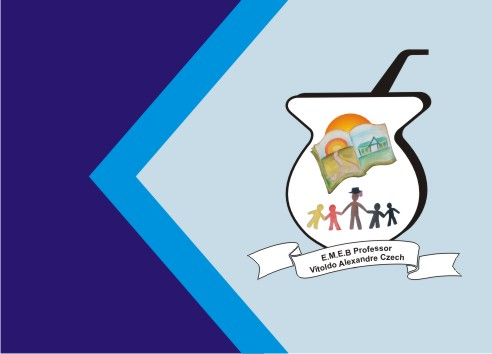 ATIVIDADE DE INGLÊS - 2º ANOCATANDUVAS, APRIL 12TH  2021TODAY IS MONDAY GREETINGS – CUMPRIMENTOSOBSERVE AS IMAGENS E CIRCULE SE O PERSONAGEM É UM BOY OU UMA GIRL. PINTE COM CAPRICHO.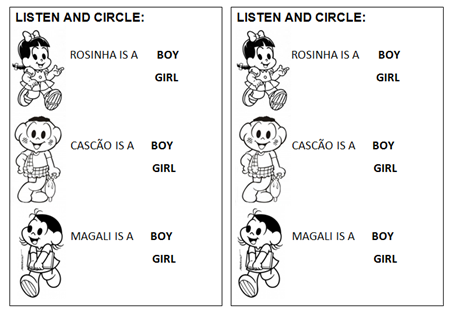 